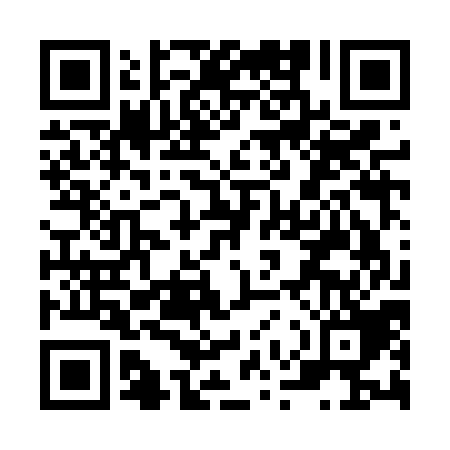 Ramadan times for Ayrovo, BulgariaMon 11 Mar 2024 - Wed 10 Apr 2024High Latitude Method: Angle Based RulePrayer Calculation Method: Muslim World LeagueAsar Calculation Method: HanafiPrayer times provided by https://www.salahtimes.comDateDayFajrSuhurSunriseDhuhrAsrIftarMaghribIsha11Mon5:045:046:3712:284:356:216:217:4812Tue5:035:036:3512:284:356:226:227:4913Wed5:015:016:3312:284:366:236:237:5014Thu4:594:596:3212:284:376:246:247:5115Fri4:574:576:3012:274:386:256:257:5316Sat4:564:566:2812:274:396:276:277:5417Sun4:544:546:2712:274:406:286:287:5518Mon4:524:526:2512:264:416:296:297:5619Tue4:504:506:2312:264:426:306:307:5820Wed4:484:486:2112:264:426:316:317:5921Thu4:464:466:2012:264:436:326:328:0022Fri4:454:456:1812:254:446:336:338:0123Sat4:434:436:1612:254:456:346:348:0224Sun4:414:416:1512:254:466:356:358:0425Mon4:394:396:1312:244:476:376:378:0526Tue4:374:376:1112:244:476:386:388:0627Wed4:354:356:1012:244:486:396:398:0828Thu4:334:336:0812:234:496:406:408:0929Fri4:314:316:0612:234:506:416:418:1030Sat4:294:296:0412:234:506:426:428:1131Sun5:285:287:031:235:517:437:439:131Mon5:265:267:011:225:527:447:449:142Tue5:245:246:591:225:537:457:459:153Wed5:225:226:581:225:537:467:469:174Thu5:205:206:561:215:547:477:479:185Fri5:185:186:541:215:557:497:499:196Sat5:165:166:531:215:567:507:509:217Sun5:145:146:511:215:567:517:519:228Mon5:125:126:491:205:577:527:529:249Tue5:105:106:481:205:587:537:539:2510Wed5:085:086:461:205:587:547:549:26